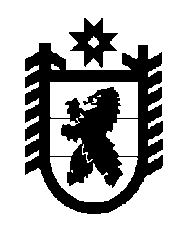 Российская Федерация Республика Карелия    РАСПОРЯЖЕНИЕГЛАВЫ РЕСПУБЛИКИ КАРЕЛИЯВнести в распоряжение Главы Республики Карелия от 9 февраля 
2008 года № 65-р (Собрание законодательства Республики Карелия, 2008, № 2, ст. 139; № 12, ст. 1537; 2009, № 9, ст. 1005; № 11, ст. 1272; 2010, № 6, ст. 674; № 9, ст. 1129; № 12, ст. 1682; 2011, № 3, ст. 299; № 10, ст. 1620; 2012, № 4, ст. 626;  № 5, ст. 878; № 6,  ст. 1123; № 8, ст. 1426; 2013, № 6, 
ст. 998; № 12, ст. 2267; 2014, № 5,  ст. 759; № 12, ст. 2274; 2015, № 4, 
ст. 662; 2016, № 1, ст. 45; № 9, ст. 1899; № 12, ст. 2600; 2017, № 3, ст. 385; № 6, ст. 1072; № 12, ст. 2428) следующие изменения:1) в пункте 4 слова «от 30 ноября 2007 года № ВЧ-3569» заменить словами «от 9 декабря 2016 года № 8/6-5863»;2) внести в состав Антинаркотической комиссии Республики Карелия (далее – комиссия), утвержденный указанным распоряжением, следующие изменения:а) включить в состав комиссии Соколову О.А. – Министра социальной защиты Республики Карелия;б)  указать новую должность Путилина Н.Н. – начальник Управления Федеральной службы войск национальной гвардии Российской Федерации по Республике Карелия (по согласованию).           ГлаваРеспублики Карелия                                                          А.О. Парфенчиковг. Петрозаводск20 сентября 2018 года№ 511-р